2011 has been a season of great change for Brassworld. It began when co-founder Mark Lentz decided to move on due to family obligations. We all owe a huge debt of gratitude to Mark for the countless hours he put in to making our league great. Thank you Mr. Lentz!Sadly this year also witnessed two founding members Bill Ziem and Fred Lambrecht also resigning due to family obligations. We will miss all of you. We have two new members John Olson and Mike Forsyth. There are two openings left (Andover + Palm Harbor). Please forward any recommendations to me.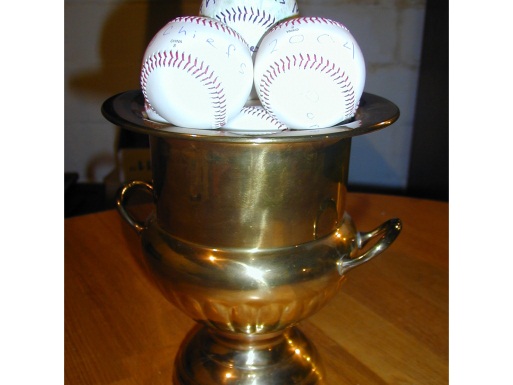 The 2011 Playoffs are underway.The 2011 regular season is in the books after an exciting one game playoff determined the final National League playoff spot as both Northwoods and Annadale finished the season at 82-80. Your 2011 playoff teams are listed on page two.The Brassworld Playoffs have begun. All Star game results. Yearly Awards announced. Great contributions from Jim Bodnar, Chris Blake and Dave Silverberg. Welcome Two New Members of the League Administrative Team.One of the things that makes Brassworld special is the long tradition of member activism. This continues as Chris Blake has volunteered to be our new Free Agency Conductor and Lenny Luchtefeld has become our new All Star/Awards Coordinator. Thank you Chris and Lenny! 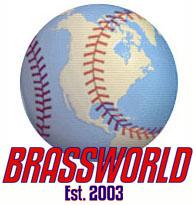 2011 League Awards 2008 Draft Review Chris BlakeIt’s been 4 seasons since the 2008 Draft, let’s take a look at how the First Round and Comp A selections have done: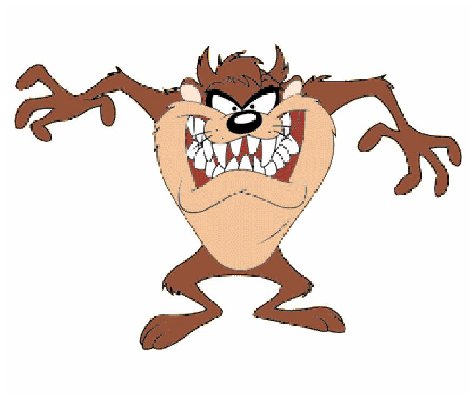 2011 San Jose Report and Mid Season Review David SilverbergTwo-thirds of the way through the Brassworld 2011 season, and the league is stacking up pretty much as expected.  Silver looked to have a very good team from the get-go, and they have not disappointed, leading the league in offense and near the top in pitching, resulting in a 10-game lead in the div and a 1st place overall record.   The two-headed monster of Bautista and Hamilton will make them very difficult to stop.The two Silicon Valley teams, Palo Alto and San Jose, have very similar stats on offense and pitching, top 3 in offense while pitching is in the top 1/3 of the league, and both sport similar records.Aspen is at a similar place in terms of hitting, but is doing better at run prevention, resulting in the top record in the Mays division and 2nd-best overall.  They are a little RH-heavy in their lineup but should be a force come playoff time.Gotham leads the Mays with a balanced team that has no big stars, but no real holes either.  With a 10-game lead, they are the safest bets (aside from Silver) to hang on as division winners.Challengers at this stage include Virginia, Mansfield and Alaska, with Williamsburg, New York and Exeter also very much in it.  Should be fun down the stretch!San Jose report card and long-term prognosisWhile we have a slim lead in the division, this is a team with a few holes that will need some dice to both make the playoffs and do well there.  But overall, the decision to deal some of our top talent in an effort to both contend this year but not completely mortgage the future seems to be working out.  In particular, the Patterson/Joyce OF combo has done well, combining for 22 HR and 69 RBI to date.  Ethier and Dunn have been the other big weapons on offense, while Andres Torres has been excellent on both sides of the ball.On the pitching side, our SPs have been decent to good, with our top 3 of King Felix, Dickey and Gonzalez all at 11 wins and ERAs in the 3s.  But the pen has really been the glue for us, with excellent work so far from 3 LHs – Burnett, Wagner, and Purcey.  Swing man & matchup guy Nelson Figueroa has been a pleasant surprise at 5-1 with a 3.48 ERA.While we like this year’s club, next year’s team has a chance to be better.  We’ll have more salary room than this year as Andruw Jones and Dunn will come off the books, and so far Aramis Ramirez, JJ Hardy, Alex Avila and Joyce are putting up very big numbers.  Combine those guys with solid years from Ethier and Zobrist, as well as the emergence of Hosmer at 1B, and the offense for 2012 should be better than this year’s.For pitching, the King looks very much the same as this year, excellent WHIP and OPS-against numbers, and he’ll be backed by Erik Bedard, Gio Gonzalez, and rookie Brandon Beachy.  We had hoped another half-SP slot would have been filled by fellow rookie Rubby De la Rosa, but he’s headed for TJ surgery so will either be a swing man or may get traded in the offseason.  The pen could probably use 1 more solid arm, but the core of Affeldt, Nunez, Sanches, and a resurgent Joe Nathan are good enough that we won’t need to spend a ton there.So heading into the offseason, our needs are probably 1 decent SP, 1 good arm for the pen, and 1 or 2 platoon bats.   We’ll have an OF or two to deal from a group that includes Schierholtz, Patterson and Harris, some youngsters like Andy Oliver and possibly De la Rosa to offer as trade bait, as well as Saltalamacchia, a top 5 C for next year signed to a very reasonable multi-year deal.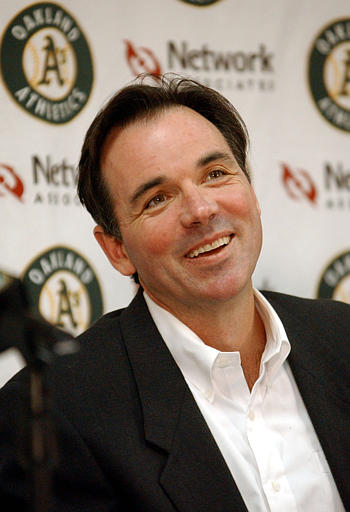 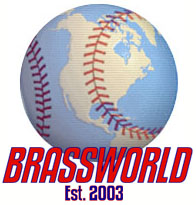 Please remit your League Dues ($15) Coming in the December issue, a Champion will be crowned. Free agency will be explored. The new Constitution will be unveiled and much more…In This Issue2011 Playoff TeamsCobb Division Winner Silver 
Ruth Division Winner Gotham City
A.L. Wild Card Mansfield
A.L. Wild Card Alaska
A.L. Wild Card Williamsburg
A.L. Wild Card New YorkAaron Division Winner San Jose
Mays Division Winner Aspen
N.L. Wild Card Virginia
N.L. Wild Card Palo Alto
N.L. Wild Card Exeter
N.L. Wild Card NorthwoodsNorthwoods defeated Anndale in the one game playoff 2-0 as Tim Hudson scattered 5 hits in a complete game shutout. 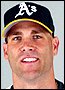 PUpcoming DeadlinesContract Signings deadline is November 7th. Decisions 2012 (sign or release) Minor Leaguers, MM, Y1, Y2, Y3 due  to the League Directors. League Rule Changes Ballot is due to the League Directors by November 14th. South Range BlogDon’t forget about Mike Swanson’s South Range Blog. http://southrangemariners.blogspot.com/One Game PlayoffBOXSCORE: Northwoods At Annadale   9/29/2011[1]  Moose              AB  R  H RBI AVG     Anteaters          AB  R  H RBI AVGB.Upton CF          3  0  0  0 .274     R.Furcal SS         4  0  0  0 .364B.Phillips 2B       4  0  0  0 .295     P.Polanco 3B,2B     3  0  0  0 .276H.Ramirez SS        4  0  1  0 .292   D-J.Herrera PH        1  0  0  0 .366M.Cabrera 1B        4  1  1  1 .317     C.Crawford LF       4  0  1  0 .330C.Gonzalez LF       3  0  0  0 .332     A.McCutchen CF      4  0  0  0 .254J.Fields 3B         3  1  1  1 .414     I.Davis 1B          3  0  1  0 .260C-R.Pena 3B           0  0  0  0 .000     N.Walker 2B         3  0  0  0 .299J.Upton RF          3  0  0  0 .253     J.Benoit P          0  0  0  0 .000R.Martin C          2  0  0  0 .227     R.Bernadina RF      3  0  2  0 .231T.Hudson P          3  0  0  0 .160     A.Pierzynski C      3  0  0  0 .255J.Santana P         1  0  0  0 .143A-G.Parra PH          1  0  0  0 .223J.Motte P           0  0  0  0 .000B-D.Valencia 3B       1  0  1  0 .294[1]         Totals      29  2  3  2                 Totals      31  0  5  0A-Pinch Hit For Santana In 5th InningB-Subbed Defensively (3B) For Motte In 8th InningC-Subbed Defensively (3B) For Fields In 8th InningD-Pinch Hit For Polanco In 9th Inning
Moose........... 0 0 0  1 1 0  0 0 0  -  2  3  0Anteaters....... 0 0 0  0 0 0  0 0 0  -  0  5  0
[1]Moose (83-80)            IP       H   R  ER  BB  SO  HR  PC    ERA  SCORESHEETT.Hudson WIN(14-13)       9       5   0   0   0   4   0 112   3.65  A1[1]Totals                    9       5   0   0   0   4   0
[1]Anteaters (82-81)        IP       H   R  ER  BB  SO  HR  PC    ERA  SCORESHEETJ.Santana LOSS(12-8)      5       3   2   2   2   5   2  74   2.94  A1 C1J.Motte                   2       0   0   0   0   4   0  24   1.78  C2 C7J.Benoit                  2       0   0   0   0   2   0  22   0.32  C8[1]Totals                    9       3   2   2   2  11   2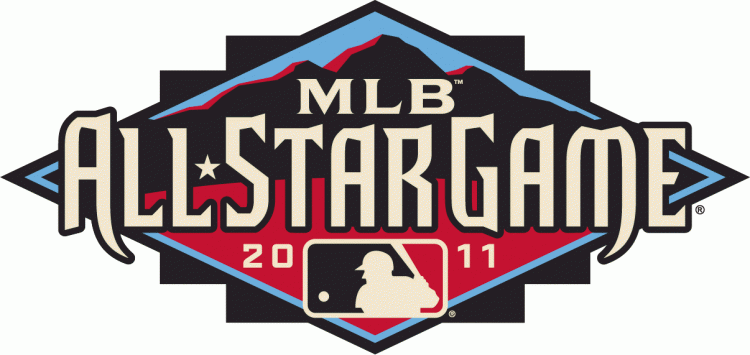 A.L. Wins All Star GameJim Bodnar     As the time for the annual Brassworld all star game drew near, I suddenly became aware of some cold feet on my part. What if I lost? How embarrassing would that be? And then I found out the opposing manager works in radiology, someone who counts neutrinos, quarks, and positrons while going to sleep. I count sheep. Facepalm – maybe Henry just needs to start a new tradition and just auto play this thing.  Well, it isn’t really that big a deal to lose in Strat. I have been doing that for most of the last 20 years. And it won’t last that long. So, finally after a few cancellations and netplay crashing twice, we finally got the game done.     My starting pitcher AL Roy Oswalt was knocked around a lot, giving 7 hits and 1 BB in only 4 innings, but only 2 runs. During the early innings I was wondering, are we going to play like the real all star game, where the starters pitch 2-3 innings max? Because I did not want to face his NL starter Cliff Lee any longer than I had to. He is a reverse LHP, which meant for me none of my guys could have a real advantage.  I noticed he wasn’t lifting Lee so I wanted to keep Oswalt in who had some good card numbers himself, but as mentioned he never got much traction. He was always in trouble it seemed.      Finally, I did lift him after giving up only 2 runs and it allowed the AL bullpen to save the game.  After Oswalt hit the showers, 4 AL relievers pitched 5 innings giving up 3 hits and one earned run. I was tickled to get a chance to use 2 of these guys who as members of other teams had hurt me badly. One is Mike Adams who had as a member of the New York Metz had choked the life out of my rallies in last year’s playoffs. The guy’s numbers are filthy and he did not disappoint.      He K’d 5 of the 6 batters he faced in 2 IP. His pitch count rating is 18 or so, but after 1 IP, I noticed his pitch count was only 9 so I got to trot him out for a second inning of 1-2-3 pitching. The other was the Sandman—Mariano Rivera, who been a member of the Gargoyles, our division archrival, for many years. His numbers also were outstanding with OBs below 10. Between these 2 guys and 2 LHPs Lester and CJ Wilson, we held the NL juggernaut to 3 runs.     We managed to get 4 runs, bunching our hits and getting 2 clutch doubles from MVP Josh Hamilton.  Lee, 2011 All Star Game BOXSCORE: 2011 American  At National       7/14/2011[1]                     AB  R  H RBI AVG                        AB  R  H RBI AVG  S.Choo RF           3  0  1  0 .333     I.Suzuki CF         5  0  1  0 .200    T.Tulowitzki SS     3  1  0  1 .000     H.Ramirez SS        4  1  1  0 .250    J.Hamilton LF       4  1  3  2 .750     J.Votto 1B          4  1  2  0 .500    J.Bautista 3B       4  0  0  0 .000     A.Beltre 3B         4  0  2  1 .500    R.Branyan 1B        2  0  0  0 .000     A.Ethier RF         2  0  1  0 .500  B-P.Fielder PH,1B     1  0  0  1 .000   D-B.Phillips PH,2B    1  1  1  11.000    B.Posey C           4  0  0  0 .000     M.Holliday LF       4  0  0  1 .000    T.Hunter CF         4  0  0  0 .000     R.Cano 2B           3  0  1  0 .333    K.Johnson 2B        4  1  2  0 .500   E-A.Rodriguez PH      1  0  0  0 .000    R.Oswalt P          0  1  0  0 ----   F-J.Werth RF          0  0  0  0 ----  A-J.Peralta PH        1  0  0  0 .000     V.Martinez C        2  0  1  0 .500    C.Wilson P          0  0  0  0 ----   C-J.Mauer PH,C        2  0  0  0 .000    M.Adams P           0  0  0  0 ----     C.Lee P             2  0  0  0 .000    J.Lester P          0  0  0  0 ----   G-R.Furcal PH         1  0  0  0 .000                                                                     M.Rivera P          0  0  0  0 ----                           -- -- -- ---                            -- -- -- ---      [1]         Totals      30  4  6  4                 Totals      35  3 10  3A-Pinch Hit For Oswalt In 5th InningB-Pinch Hit For Branyan In 6th InningC-Pinch Hit For Martinez In 6th InningD-Pinch Hit For Ethier In 8th InningE-Pinch Hit For Cano In 8th InningF-Subbed Defensively (RF) For Rodriguez In 9th InningG-Pinch Hit For Lee In 9th Inning................ 0 0 2  0 0 2  0 0 0  -  4  6  1................ 1 0 1  0 0 0  0 1 0  -  3 10  1[1] (1-0)                   IP       H   R  ER  BB  SO  HR  PC    ERA  SCORESHEETR.Oswalt                  4       7   2   2   1   3   0  39   4.50  A1 C2C.Wilson WIN(1-0)         1       2   0   0   0   0   0   9   0.00  C3 C6M.Adams HOLD(1st)         2       0   0   0   0   5   0  17   0.00  C7 D3J.Lester HOLD(1st)        1 1/3   1   1   1   0   1   1  11   6.75  D4 D8M.Rivera SAVE(1st)        0 2/3   0   0   0   0   0   0   3   0.00  D9[1]Totals                    9      10   3   3   1   9   1C.Lee LOSS(0-1)           9       6   4   2   1   4   0  77   2.00  A1[1]Totals                    9       6   4   2   1   4   0who hurled a CG, only yielded 6 hits but 4 runs. CJ Wilson won the game in relief for the AL by pitching a scoreless 5th after the AL had taken a 4-2 lead in the top of the frame.      A brief scare ensued when I wondered if the game result file box was checked. Just my luck I thought if it was not checked and I would have to replay and try to win again; I felt I was lucky to win the game we had just played, comparing the 2 squads, no way could I win again. Fortunately, it was a done deal, and with a victory, I had gotten a monkey off my back and gained home field advantage for the AL champion in the World Series.Bill Galanis Award Lenny LuchtefeldSilver Sluggers A.L. MVPJosh Hamilton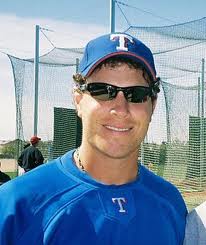 N.L. MVPMiguel Cabrera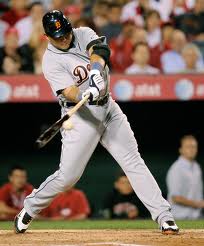 A.L. Walter JohnsonJared Weaver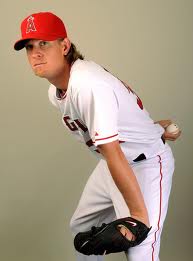 N.L. Christy MathesonAdam Wainwright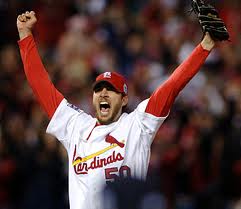 A.L. Rookie of Year John Axford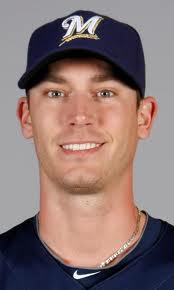 N.L. Rookie of Year Austin Jackson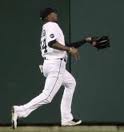 PickPickPickReview1Palo Alto Porcello, Rick (min)The tall righthander hit the majors for good in 2009 the year after he was drafted.  He's slid into the #3 starter position in Detroit and has so far put together rather mediocre results with a career 1.38 Whip and only 4.9 strikeouts per 9 innings.  But at 22, he is still very young to be in the majors and has shown good control2Silver Hamilton, Josh After a series of drug-related issues, Hamilton burst onto the scene with Cincy in time for the 2008 draft.  After signing with Texas he has remained a top-tier outfielder finishing 7th in the MVP race in his draft year, and won the award in 2010.  He's averaged a .909 OPS, when healthy3Aspen Detwiler, Ross Detwiler made his Major League debut with Washington in 2007, but didn't get playing time until 2009 when he started 14 games.  Since 2007 he's only pitched 144 total innings and has a 1.517 Whip.  So far this season, though, he's got a 2.61 era, so the 25 year old may be developing 4Aspen Willits, Reggie Now 30 years old, Reggie only had that one 2007 season as a starter.  Since the draft he's averaged only 80 at bats with OPSs of .552, .493, .643, and .283 this year5South Range Bourn, Michael Known for his blazing speed, Michael has lead the NL 3 times in stolen bases.  The centerfielder has decent On Base and has 2 Gold Gloves, though no power whatsoever.6Port Richey Germano, Justin Germano has bounced around the NL and AL as a long reliever with overall mediocre numbers and a career ERA of 5.02 across 6 seasons.  OK control, but a contact pitcher.7Hogan's Headley, Chase At 27 Chase is having a breakout season.  The previous 3 seasons he had a pretty consistent .265 average and .333 OBP.  Not great, but not bad either.  This season that has bumbed up to .292/.380 - both fine numbers coupled with 13 stolen bases and only gap power.8Northwoods Moustakas, Mike (min)4 seasons later, Mike is still only 22 and just breaking into the Majors with KC.  His first taste is not going well as his OPS is a measly .551 - horrible for a third baseman, but OK for a youngster getting his first experience.  Voted baseball's 9th best prospect going into this season by Baseball America, he sported an .840 OPS over 5 minor league seasons9Waikiki Schafer, Jordan (min)The high average, high on base numbers of 2007 never developed and Jordan was frequently lost to injury.  This year Atlanta gave up on him and Jordan is trying again with Houston.  Over 427 career major league at bat, he is hitting .226 with 108 Ks, but he is still only 24 so the story isn't over yet.10Hogan's Cueto, Johnny (min)Debuting in the draft year, Johnny is averaging 30 starts a season and has been getting better each season (Whips: 2008 1.414, 2009 1.360, 2010 1.276, 2011 1.043)  Microscopic HR numbers and decent control show he can be a reliable workhorse for many more seasons -- and he's only 2511Dublin Heyward, Jason (min)Jason debuted last season with Atlanta at 20 years old and was a sensation.  He finished 2nd in Rookie of the Year voting and 20th in the MVP race.  This season he's falled back to earth with a sophmore slump, with a low OPS of .708.  Plenty of growth ahead and a high ceiling for the Right Fielder12Maryland Pearce, Steven At 28 years old, Pearce still has not developed into a full time major leaguer.  Playing 1B and 3B over parts of 5 seasons with Pittsburgh, he is hitting an average of .232 with no on base or power13Greenville Moylan, Peter While he has never matched the success he had during his draft season in 2007, Peter has overcome some injuries to turn in decent seasons in 2009 and 2010.  2011 he is 32 years old and back on the DL and looks to be one of these risky signings going forward who you can't truly depend upon.14Hoboken Lowrie, Jed (min)Speaking of risky, injury plagued picks, Jed is the poster boy.  Handed the starting job in 2008 by Boston, he couldn't make it through a full season and went on to spend the majority of the next 3 years rehabbing.  A good all around player when healthy, he draws comparisons to teammate Dustin Pedroia.  But he'll always find some way to head to the DL and can't be trusted or relied upon.15Williamsburg Matusz, Brian (min)Part of the rebuilding of Baltimore's pitching staff, Brian has had only moderate success, showing flashes of promise mixed with duds.  He finished 5th in Rookie of the Year voting last season when he got a 1.34 Whip in 32 starts.  At 24 he is still developing and if he can limit the HRs, has a bright future, though his 2011 era is 8.92 over 8 starts.16Georgia Antonelli, Matt (min)The former 1st Round pick second baseman got his one chance at the Majors in his draft year and failed miserably with San Diego, posting a .193 batting average in limited action.  He battled injuries and mediocre numbers in AAA since then and now has moved on to the Nationals system17West Oakland Jennings, Desmond (min)Posting great minor league numbers throughout his career, the centerfielder finally got a cup of coffee last season and broke into the Tampa Bay lineup.  His careen minor league OPS is .825 and he averaged 45 stolen bases with a bit of pop.  This season he is splitting time between AAA and the Rays and he has 13 SB in 133 at bats with a .423 OBP.  Looks like he has a bright future ahead at 24y if he can force his way onto the roster permanently18Northwoods Jurrjens, Jair Jair firmly established himself as a Major League starting pitcher in his draft year.  That year at 21 years old he had 31 starts, paying off bigtime with a 3rd place Rookie of the Year finish and 189 useful innings.  Though his strikeout totals are only a bit above average, he is very stingy with the home runs and so far has a career 1.28 Whip19South Range Vitters, Josh (min)Josh was drafted as a 17 year old as the #3 overall pick by the Cubs. 4 years later he has not progressed as expected and is still in AA with a career OBP of .31820Alaska Masterson, Justin (min)Masterson had a great year in his draft year with the Red Sox, but after a trade to Cleveland he struggled to find a role over the next 2 seasons and got middling results.  Last year after being demoted to the bullpen, he made a 6-inning lights-out relief appearance prompting the Indians to try him again as a starter.  Since then he has been on fire.  Alaska tried all winter to find a trade partner with no interest, but with a 2011 season era of 2.83 and a 1.19 Whip over 181 innings it looks like Masterson is finally breaking out.21Plum Island Teagarden, Taylor (min)The former 3rd round pick of the Texas Rangers, Taylor has not shown anything in his major league career.  Now 27 and sporting a .572 OPS it is looking like he will never duplicate the success he had in the lower minors when he hit 27 home runs for AA Frisco and A Bakersfield.22Lafontaine Park Smoak, Justin (min)Smoak has posted decent minor league numbers for years (career OPS of .869), but never the power really expected of a first baseman.  With a .219 career batting average, his Major League numbers are just not there.  At 24 he is young enough to still develop, but the clock is ticking.  He may prove to be a Quad-A player whose numbers were skewed by playing in the hitter-happy PCL. 23Gotham City Anderson, Brett (min)Considered to be the Ace of the Oakland staff, Brett underwent Tommy John Surgery in July which puts his career on hold until at least 2013.  With a Major League 1.267 Whip and 3.66 era, Anderson has shown excellent control and above average strikeouts.  Posting such good numbers as a lefty starter, makes them even more noteworthy.24New York Blackburn, Nick Nick became a full-timer major leaguer in his BW draft year, going 11-11 in 33 starts with a 1.36 Whip.  Though overall his numbers are below average, he has proven to be a workhorse pitching 710 innings over the last 4 seasons.  He gives up too many hits, leading the league with 240 allowed in 2009, and too many Home Runs (25 per year), and a poor 4.3 strikeouts per 9 innings, but there is sometghing to be said for dependable innings.  He's a decent 4th or 5th starter.Comp A Comp A Comp A 25Taggart Cust, Jack Now 32, Jack's name is synonymous with all-or-nothing hitting.  Cust lead the league 3 times in strikeouts -- 197 in his BW draft year.  With that comes  some power, a high of 33 home runs in 2008.  That would be acceptable if he could only play a position.  But he can't, so he's struggled to find a role throughout his career.  He's not really a good enough hitter to be a DH, but can't play anywhere else. 26Lafontaine Park Crawford, Brandon (min)At 24 Crawford is finally getting a cup of coffee in the Majors with San Fran, but with a .190 average things are not going well.  His minor league numbers, also, are below average, especially for the PCL. It may be that he'll still develop into a useful Major League shortstop, but he'll need to start showing some offense 27Montreal Parker, Jarrod (min)Drafted as a 19 year old, Jarrod has shown little as a starting pitcher in the minors.  4 years later he is still in AA following Tommy John surgery, and still sporting below average command (19 HBP/Wild Pitch in 121 inn, 4 walks per 9 inn).  28Maryland Latos, Matt (min)Bursting on the scene in 2009 as a 21 year old, Mat has become an ace and sports a 1.17 careen Major League Whip.  He finished 8th in the Cy Young voting in 2010.  His control could be a bit better, but at 23 he is good and gettting better.  Great pick.29Montreal de los Santos, Fautino (min)Turned to a reliever in 2008, Fautino debuted with Oakland this season with average results.  Minor league numbers were also average (1.44 Whip at AA, 1.53 Whip at AAA), so doing about as well as can be expected.  High strikeout totals in the minors may give him a long leash, but poor control can be hard to overcome.30Lafontaine Park Beckham, Tim (min)The younger and more highly thought of of  the Beckham brothers, Tim has not progressed as well as expected in the minors.  Average walk totals and high strikeouts, some stolen bases, just occasional power, he is finally at AAA this season hitting .272 with a .292 OBP - that's not going to cut it.  He is still very young so the game isn't over, but you have to show something sometime and so far he looks average at best.31Georgia Jackson, Austin (min)Austin hit the majors with Detroit last year and hit .293 and finished 2nd in Rookie of the Year voting playing centerfield.  With this came an AL leading 170 strikeouts.  He's already got 133 this season.  He'll need to improve on those -- 170 Ks and only 4 HR is a bad combo.32Maryland Gomez, Hector (min)Drafted off of Colorado, the shortstop has not developed and sports a .271 career On Base at AA - he's a wash-outYearTeamDivSal in MilWinsWIN/MILExtra SalXtra WinMW/MM2011Los AngelesMays26.00662.5381.002626.002011South RangeCobb26.00542.0771.001414.002011WilliamsburgRuth43.00922.14018.00522.892011New YorkRuth40.67832.04115.67432.742011AspenMays50.441052.08225.44652.562011Gotham CityRuth50.991011.98125.99612.352011AlaskaCobb49.64941.89424.64542.192011MansfieldCobb53.52991.85028.52592.072011San JoseAaron55.331011.82530.33612.012011Silver Cobb64.791201.85239.79802.012011AndoverMays45.68811.77320.68411.982011Palo AltoMays55.06991.79830.06591.962011WaikikiCobb37.19631.69412.19231.892011DublinRuth45.63771.68720.63371.792011VirginiaAaron58.831001.70033.83601.772011AnnadaleAaron49.69821.65024.69421.702011NorthwoodsMays51.49831.61226.49431.622011GreenvilleCobb44.87691.53819.87291.462011HobokenRuth51.43781.51726.43381.442011ExeterAaron60.47871.43935.47471.332011West OaklandMays51.08681.33126.08281.072011ChelseaAaron43.21531.22718.21130.712011Palm HarborAaron42.09481.14017.0980.472011Plum IslandRuth38.99421.07713.9920.14averages47.3481.041671.72822.343.26Pythagorean Performance 2011Jim BodnarPythagorean Performance 2011Jim BodnarPythagorean Performance 2011Jim BodnarPythagorean Performance 2011Jim Bodnar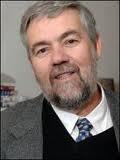            YearTeamDivisionrsrarapythag%exp winsBWwinsdelta wdelta w2011SilverCobb893594594.684110.751209.259.252011GreenvilleCobb601748748.39864.49694.514.512011NorthwoodsMays792813813.48879.00834.004.002011Gotham CityRuth778627627.59997.041013.963.962011MansfieldCobb826682682.58895.28993.723.722011San JoseAaron835666666.60598.051012.952.952011ChelseaAaron591904904.30950.11532.892.892011AspenMays801602602.632102.351052.652.652011Palo AltoMays845682682.60097.18991.821.822011South RangeCobb530780780.32552.67541.331.332011DublinRuth690738738.46875.86771.141.142011ExeterAaron775725725.53186.10870.900.902011VirginiaAaron696543543.61599.661000.340.342011Palm HarborAaron599945945.30048.5848-0.58-0.582011Los AngelesMays582703703.41266.6966-0.69-0.692011AlaskaCobb823678678.59195.6794-1.67-1.672011Plum IslandRuth486818818.27244.0842-2.08-2.082011WilliamsburgRuth738620620.58294.2292-2.22-2.222011HobokenRuth698699699.49980.8978-2.89-2.892011New YorkRuth654605605.53786.9583-3.95-3.952011West OaklandMays661740740.44772.3968-4.39-4.392011AndoverMays839792792.52785.4181-4.41-4.412011WaikikiCobb680808808.41967.9163-4.91-4.912011AnnadaleAaron761662662.56591.6182-9.61-9.61exp=(2R/162*24)^.285exp=(2R/162*24)^.285